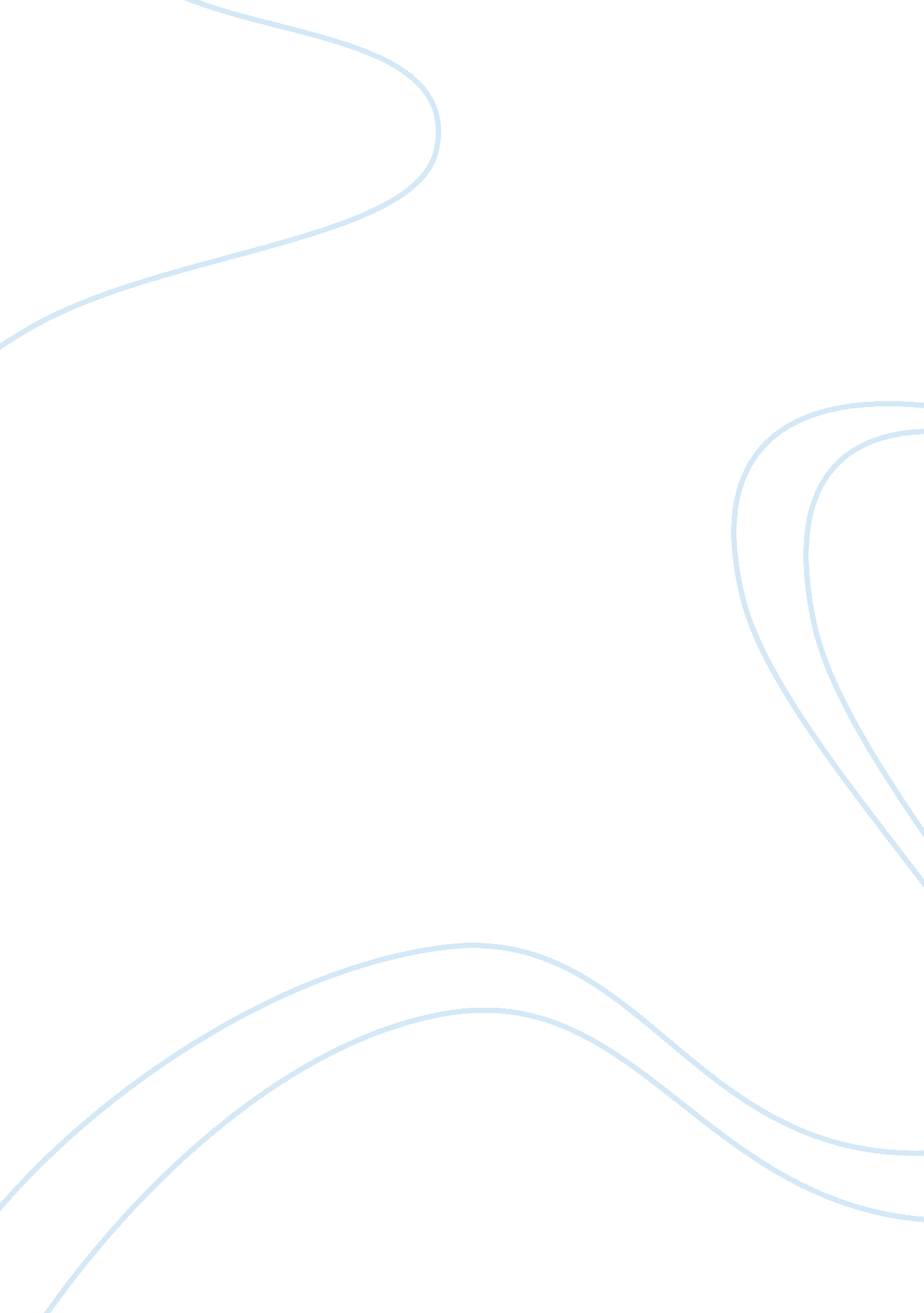 Global warming solutions assignment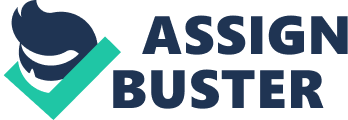 The same idea has been once expressed by Scientist Richard Somerville who was engaged in the Scripps Institution of Oceanography. The scientist believes that there is a way out of the problem. A whole thing is helpful in reducing the emission of CA (Carbon Dioxide) into the atmosphere. One of the possible approaches to the whole issue is capturing of the CA After the gas is emitted it should be sequestered, The other thing to do is to reduce human dependence on fossil fuels. This thing can be regarded as possible solution to global warming, The measures range from simple to the complex. The most widely discussed solutions involve expanded use of alternative energy technologies. These are characterized why a lesser reliance on fossil fuels, (Cisco P. , 2006, p. 48) Greenhouse gases are emitted into the atmosphere as a result of the increased energy consumption, The energy was obtained by driving and using electricity and through other activities. These activities are used to support the quality of life including such aspects as growing food and raising livestock. Greenhouse gas emissions are the things that can be minimized through simple assure These include the process of changing light bulbs in the house. The whole thing can not only improve your car’s fuel economy but inflate your tires. State and local governments and businesses are also known to play an important role in meeting the national goal of reducing greenhouse gas intensity. The research proves that the intensity has been decreased by 18 percent by 2012. The objective is reached by people’s participation in a wide range of EPA and Other federal voluntary programs. LIST. Climate Policy The United States government is known to have established a comprehensive logic that is posed to address the climate change issues. This policy is being comprised of the following three basic components: Slowing the growth of emissions Strengthening science, technology and institutions Enhancing international cooperation (The Big Heat: How Capitalism is Cooking the Earth) To implement its climate policy, the Federal government has to use quite a big range of voluntary and incentivebased programs. These are used with the aim to reduce emissions, Also, the programs are posed to promote climate technology and science. The whole strategy is known to incorporate know-how from many federal agencies. 